DIRECION GENERAL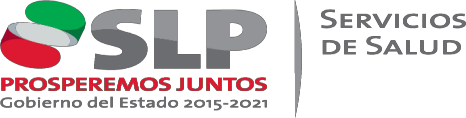 SECRETARIA PARTICULARUNIDAD DE TRANSPARENCIA/COORDINACIÓN DE ARCHIVOS                                                                                               INVENTARIO DE TRANSFERENCIA PRIMARIA(15) El presente Inventario consta de 	foja (s) y ampara la cantidad de 	caja(s) de los años del 	con un peso aproximado de 	kg.RESPONSABLE DEL ÁREA PRODUCTORA DE LA INFORMACIÓN(16).RESPONABLE DEL ARCHIVO DE TRÁMITE(17).RECEPCIÓN DEL ARCHIVO DE CONCENTRACIÓN(18).INSTRUCTIVOFONDO: Indicar nombre de la entidad pública a la que pertenece.SECCIÓN: Indicar la dirección a la que pertenece el área productora.SERIE: Indicar el nombre de la serie a la que pertenece la documentación.FECHA:   Fecha en la que se clasifico la información dd/mm/aaaa.No. CAJA: Número consecutivo de cajas donde se encuentran los legajos.No. LEGAJO: Número de legajo dentro de la caja.CÓDIGO CLASIFICADOR: Correspondiente al cuadro de clasificación Archivística.RESUMEN DEL CONTENIDO: descripción breve del contenido del legajoFECHAS EXTREMAS: inicio indicar la fecha de apertura dd/mm/aaaa del expediente más antiguo de la caja, fin indicar el dd/mm/aaaa del cierre del expediente más reciente en la cajaVALOR DOCUMENTAL: señalar el valor de los documentos con base en las características administrativas, legales, fiscales, o contables.VIGENCIA: AT indicar cuantos años la documentación de la caja permanecerá en el archivo de trámite, AC indicar cuantos años la documentación de la caja permanecerá en archivo de concentración.DESTNO FINAL: A.H. Determinar si el documento tiene algún valor que sea necesario seguir resguardándolo para transferirlo al  Archivo Histórico, Baja una vez que haya cumplido su vigencia se determinara si es candidato a baja.ACCESO: Indicar si la información es Pública, Reservada o Confidencial. OBSERVACIONES: breves anotaciones relevantes sobre la información del expediente.Número de hojas que contiene el inventario; número de cajas; años que contiene y peso aproximado del total de las cajas.RESPONSABLE DEL ARCHIVO DE TRÁMITE: Nombre y firma del responsable.RESPONSABLE DEL ÁREA PRODUCTORA: Nombre y firma del responsable.RESPONSABLE DEL ARCHIVO DE CONCENTRACIÓN: Nombre y firma del responsable.:DOCUMENTALA	ADMINISTRATIVOVIGENCIAAT ARCHIVO DE TRÁMITEACCESOP PÚBLICOC/F	CONTABLE / FISCAL J/L	JURIDICO / LEGALAC ARCHIVO DE CONCENTRACIONC CONFIDENCIAL R RESERVADO